Temat:  Ale JajaI. „Wielkanocne jajka” – porównanie różnego rodzaju jajek dekoracyjnych:
kraszanek, pisanek, wydmuszek, zapoznanie się z symboliką jaja.
Pytamy dziecko z jakim produktem spożywczym najsilniej kojarzy im się 
Wielkanoc. Pokazujemy dzieciom różnego rodzaju jajka: kraszanki ( w całości zabarwione na jeden kolor), pisanki, wydmuszki, itp. (mogą być zdjęcia)
Dzieci porównują jajka, wskazują podobieństwa i różnice między nimi.        kraszanki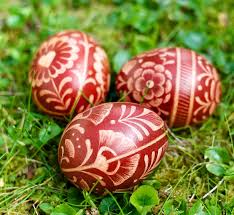 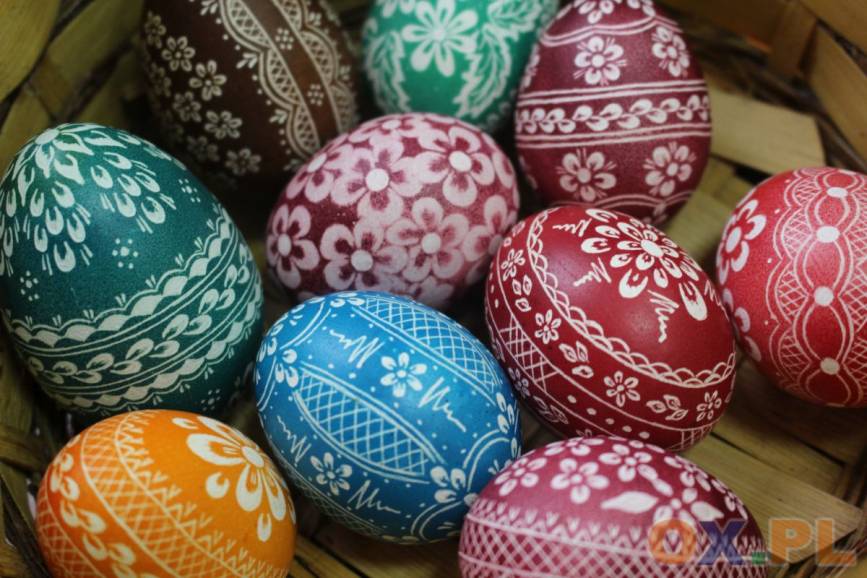          pisanki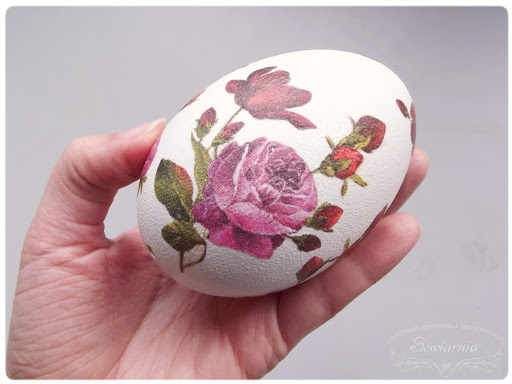 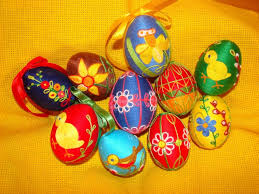 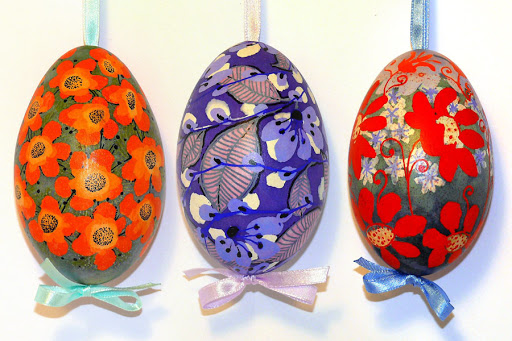 wydmuszki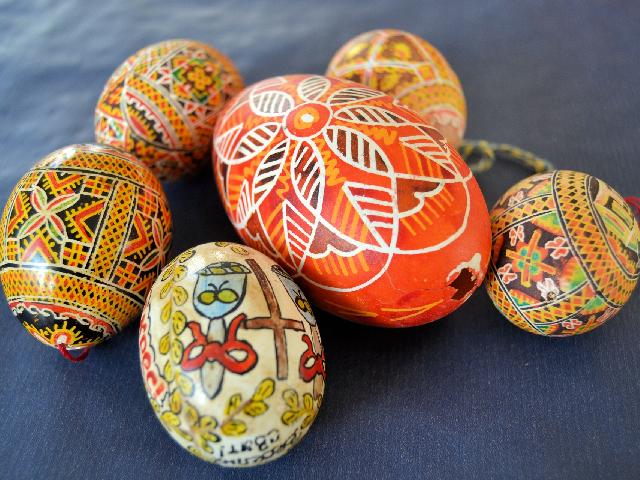 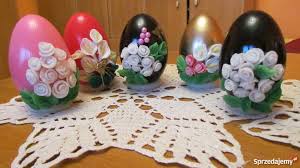 II. „Jak barwimy jajka?” – dobieranie koloru kraszanki do zdjęcia produktu,
 za pomocą którego można zabarwić jajko na dany kolor. Pytamy dziecka,
czy znają sposoby barwienia jajek. Na ziemi rozsypujepapierowe sylwety jajek w dziesięciu kolorach oraz zdjęcia roślin. Dziecko ma dobrać zdjęcia do jaj w taki sposób, aby pokazać, jak uzyskać dany kolor kraszanki.–– żółty – suche łupinki cebuli–– czerwony – kora dębu, owoce czarnego bzu, suszone jagody, suche łupiny       cebuli–– różowy – sok z buraka–– pomarańczowy – marchew, dynia–– brązowy – łupiny orzecha–– niebieski – owoce tarniny–– fioletowy – płatki ciemnej malwy–– zielony – trawa, pokrzywa–– czarny – wygotowane olchowe szyszkiUgotowanie jajek w skórkach buraków lub łupinkach cebuli.
Rodzic gotuje jajka i pokazuje efekt dziecku.III.„Przysłowia i powiedzenia” – Wyjaśniamy dzieciom powiedzenia
 i przysłowia związane z jajkami:–– Jajko mądrzejsze od kury.–– Czym skorupka za młodu nasiąknie, tym na starość trąci.–– Od jajka do jabłka.–– Jajko Kolumba.–– Kura znosząca złote jajka. IV. „Jajka z pianki do golenia” – praca plastyczna. Dziecko wykonuje jajka z pianki do golenia wyciśniętej na karton i zabarwionej barwnikiem. Macza w niej sylwety jaj i tworzy na nich wzorki wykałaczkąlub patyczkiem do uszu. Na koniec pozostawia pracę do wyschnięcia. 

V. „Zadowolony króliczek” – zabawa. Dziecko siedzi z rodzicem odkręceni wzajemnie plecami od siebie.
Jedno z nich zakłada opaskę z uszami królika i trzyma koszyczek z trzema drewnianymi jajkami. Razem recytują wiersz i za plecami ukradkiem podają sobie z rąk do rąk drewnianą pisankę: 
Wielkanocny króliczek, trzyma w łapkach koszyczek,a w koszyczku tym ma, kolorowe jajka dwa.W tym czasie króliczek obserwuje w której ręce schowane jest jajko,
 i mówi:Wiem, że właśnie ty masz wielkanocne jajko trzecie,daj mi je, a będę najbardziej zadowolonym królikiem na świecie.Dziecko odpowiada:Przykro mi wielkanocny króliczku. Muszą ci wystarczyć dwa jajka w koszyczku. (pokazuje puste ręce)lubProszę wielkanocny króliczku, teraz masz jeszcze więcej jajek w koszyczku. (wkłada jajko do koszyka)W zależności od rozwiązania sytuacji króliczek musi pokazać zadowoloną lub niezadowoloną minę.
VI. Zabawy ruchowe„Jajka i kurczęta” – fabularyzowana zabawa ruchowa, poruszanie się w pokoju
w rytm dowolnej muzyki. Rodzic wyłącza muzykę, dziecko reagują na jedno
 z poleceń. Gdy słyszy: Jajko, zwijają sięw kulkę i turla z boku na bok, na słowa: Kurczak chodzi po pokoju na ugiętych kolanach i macha rękoma jak skrzydłami. „Zające na łące” – dziecko wykonują zajęcze skoki (w przysiadzie – pierwsze ręce, później nogi) do wyznaczonego miejsca. Po drodze wykonują obrót dookoła siebie i przechodzi przez szarfę.„Mówiąca pisanka” – dzieci stają w kole. Rodzic rzuca piłkę, pierwszy gracz łapie piłkę i czeka na hasło,np. Rzuć kucając!, Rzuć siedząc!  lub Rzuć po uprzednim podskoku w górę!. Następnie dziecko zostaje na miejscu itd. Źródła:,,Plac zabaw" - przewodnik metodyczny, pięciolatek, cz.3 - Autorzy: Aleksandra Szyller i Paulina Sowa, wydawnictwo WSiP.
-zdjęcia wzięte z PixabayŻYCZYMY MIŁEJ ZABAWY!